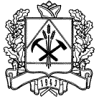 РЕГИОНАЛЬНАЯ ЭНЕРГЕТИЧЕСКАЯ КОМИССИЯКЕМЕРОВСКОЙ ОБЛАСТИ ПОСТАНОВЛЕНИЕ 
О внесении изменений в постановление Региональной энергетической комиссии Кемеровской области от 23.11.2010 №220 «Об утверждении тарифов на электрическую энергию для населения и потребителей, приравненных к категории население, на территории Кемеровской области с 01 января 2011 года» (в редакции постановления Региональной энергетической комиссии Кемеровской области от 29.04.2011 № 68) Руководствуясь Федеральным законом 26.03.2003 №35-ФЗ «Об электроэнергетике», Постановлением Правительства Российской Федерации от 26.02.2004 №109 «О ценообразовании в отношении электрической и тепловой энергии в Российской Федерации», «Методическими указаниями по расчету регулируемых тарифов и цен на электрическую (тепловую) энергию на розничном (потребительском) рынке», утвержденными приказом ФСТ РФ от 06.08.2004 № 20-э/2, Приказом ФСТ России от 15.06.2011 № 139-э/2 «О внесении изменений и дополнений в перечень категорий потребителей, которые приравнены к населению и которым электрическая энергия (мощность) поставляется по регулируемым ценам (тарифам), утвержденный Приказом Федеральной службы по тарифам от 31 декабря 2010 г. № 655-э», Региональная энергетическая комиссия Кемеровской области постановляет:

1. Приложение к постановлению Региональной энергетической комиссии Кемеровской области от 23.11.2010 №220 «Об утверждении тарифов на электрическую энергию для населения и потребителей, приравненных к категории население, на территории Кемеровской области с 01 января 2011 года» (в редакции постановления Региональной энергетической комиссии Кемеровской области от 29.04.2011 № 68) изложить в редакции согласно приложению к настоящему постановлению.
2. Настоящее постановление вступает в силу с 1 августа 2011 года.
3. Настоящее постановление опубликовать в сборнике «Информационный бюллетень Региональной энергетической комиссии Кемеровской области», а также разместить на официальном сайте РЭК www.recko.ru.Приложение к постановлениюРегиональной энергетической комиссииКемеровской областиот 29 июля 2011 года № 125Тарифы на электрическую энергию для населения и приравненных к нему категорий потребителей по Кемеровской области1 Пункт 1.1 применяется в отношении потребителей, использующих электрическую энергию на коммунально-бытовые нужды и в местах общего пользования жилых домов, проживающих в городских населенных пунктах в жилых домах, оборудованных в установленном порядке (в соответствии со статьей 14 Жилищного кодекса Российской Федерации) стационарными газовыми и иными видами плит, за исключением потребителей, проживающих в домах, оборудованных в установленном порядке стационарными электроплитами и (или) электроотопительными установками.2 Интервалы тарифных зон суток приведены в Приказе ФСТ РФ от 16.12.2010 №440-э/8 «Об интервалах тарифных зон суток для энергозон (ОЭС) России по месяцам 2011 года». Пиковая зона в тарифе, дифференцированном по двум зонам суток, в т.ч. содержит время полупиковой зоны.3 Во исполнение постановления Правительства РФ от 07.12.1998 №1444 «Об основах ценообразования в отношении электрической энергии, потребляемой населением» в пунктах 1.2 и 1.3 указаны тарифы с учетом применения понижающего коэффициента 0,7 в отношении потребителей, использующих электрическую энергию на коммунально-бытовые нужды и в местах общего пользования жилых домов, проживающих в городских населенных пунктах в жилых домах, оборудованных в установленном порядке (в соответствии со статьей 14 Жилищного кодекса Российской Федерации) стационарными электроплитами и (или) электроотопительными установками, за исключением потребителей, проживающих в жилых домах, оборудованных в установленном порядке стационарными газовыми и иными видами плит, а также без исключения в отношении потребителей электрической энергии, проживающих в сельской местности.4 Применяется в отношении Перечня категорий потребителей, которые приравнены к населению и которым электрическая энергия (мощность) поставляется по регулируемым ценам (тарифам), утвержденного приказом ФСТ России от 31.12.2010 № 655-э (в редакции приказа ФСТ России от 15.06.2011 № 139-э/2):- исполнители коммунальных услуг (товарищества собственников жилья, жилищно-строительные, жилищные или иные специализированные потребительские кооперативы либо управляющие организации), наймодатели (или уполномоченные ими лица), предоставляющие гражданам жилые помещения специализированного жилищного фонда: жилые помещения в общежитиях, жилые помещения маневренного фонда, жилые помещения в домах системы социального обслуживания населения, жилые помещения фонда для временного поселения вынужденных переселенцев, для временного поселения лиц, признанных беженцами, жилые помещения для социальной защиты отдельных категорий граждан, приобретающие электрическую энергию (мощность) для коммунально-бытового потребления населения в объемах фактического потребления населения и объемах электроэнергии, израсходованной на места общего пользования, в целях потребления на коммунально-бытовые нужды граждан и не используемого для осуществления коммерческой (профессиональной) деятельности (применяются тарифы, установленные в пунктах 1.1 и 1.2, в зависимости от структуры фактического потребления приобретающих у них электрическую энергию потребителей-граждан); - садоводческие, огороднические или дачные некоммерческие объединения граждан - некоммерческие организации, учрежденные гражданами на добровольных началах для содействия ее членам в решении общих социально-хозяйственных задач ведения садоводства, огородничества и дачного хозяйства;- юридические лица, в части приобретаемого объема электрической энергии (мощности) в целях потребления осужденными в помещениях для их содержания, при условии наличия раздельного учета для указанных помещений (применяются тарифы, установленные в пунктах 1.1 и 1.2, в зависимости от структуры фактического потребления приобретающих у них электрическую энергию потребителей-граждан);- юридические и физические лица, в части приобретаемого объема электрической энергии (мощности) в целях потребления на коммунально-бытовые нужды в населенных пунктах, жилых зонах при воинских частях, рассчитывающихся по договору энергоснабжения (купли-продажи) по общему счетчику (применяются тарифы, установленные в пунктах 1.1 и 1.2, в зависимости от структуры фактического потребления приобретающих у них электрическую энергию потребителей-граждан);- содержащиеся за счет прихожан религиозные организации;- гарантирующие поставщики, энергосбытовые, энергоснабжающие организации, приобретающие электрическую энергию (мощность) в целях дальнейшей продажи населению и приравненным к нему категориям потребителей, в объемах фактического потребления населения и приравненных к нему категорий потребителей и объемах электроэнергии, израсходованной на места общего пользования, в целях потребления на коммунально-бытовые нужды граждан и не используемого для осуществления коммерческой (профессиональной) деятельности (применяются тарифы, установленные в пунктах 1.1 и 1.2, в зависимости от структуры фактического потребления приобретающих у них электрическую энергию потребителей-граждан);- хозяйственные постройки физических лиц (погреба, сараи и иные сооружения аналогичного назначения);- некоммерческие объединения граждан (гаражно-строительные, гаражные кооперативы) и отдельно стоящие гаражи, принадлежащие гражданам, в части приобретаемого объема электрической энергии в целях потребления на коммунально-бытовые нужды граждан и не используемого для осуществления коммерческой деятельности.Потребители, заключившие с гарантирующим поставщиком договор купли-продажи, оплачивают гарантирующему поставщику стоимость покупки электрической энергии (мощности), стоимость сбытовых услуг, стоимость услуг, оказание которых является неотъемлемой частью процесса снабжения электрической энергией (инфраструктурные платежи), за исключением услуг по передаче электрической энергии. Стоимость услуг, оказание которых является неотъемлемой частью процесса снабжения электрической энергией (инфраструктурные платежи), равна 3,113 руб./МВтч (без НДС). Средневзвешенная стоимость покупки единицы электрической энергии (мощности) в интересах населения и потребителей, приравненных к населению, составляет:ОАО «Кузбассэнергосбыт»- в соответствии с Приложением к постановлению Региональной энергетической комиссии Кемеровской области от 23.11.2010 №220, для населения, отнесенного к группе 1.1 – 1 365,83 руб./МВтч (без НДС), к группе 1.2 и 1.3 – 814,99 руб./МВтч (без НДС);ООО «Металлэнергофинанс» - в соответствии с Приложением к постановлению Региональной энергетической комиссии Кемеровской области от 23.11.2010 №220, для населения, отнесенного к группе 1.1 – 1 421,81 руб./МВтч (без НДС), к группе 1.2 и 1.3 – 870,96 руб./МВтч (без НДС).29 июля 2011г.№125Председатель
Региональной энергетической комиссии
Кемеровской области А. Р. Крумгольц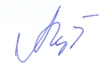 № п/пПоказатель (группы потребителей с разбивкой по ставкам и дифференциацией по зонам суток)Единица измеренияЦена (тариф)1Население (тарифы указываются с учетом НДС)Население (тарифы указываются с учетом НДС)Население (тарифы указываются с учетом НДС)1.1Население, за исключением указанного в пунктах 1.2 и 1.3 1Население, за исключением указанного в пунктах 1.2 и 1.3 1Население, за исключением указанного в пунктах 1.2 и 1.3 11.1.1Одноставочный тарифруб./кВт·ч2,181.1.2Тариф, дифференцированный по двум зонам суток 2Тариф, дифференцированный по двум зонам суток 2Тариф, дифференцированный по двум зонам суток 21.1.2Пиковая зонаруб./кВт·ч2,841.1.2Ночная зонаруб./кВт·ч1,471.1.3Тариф, дифференцированный по трем зонам суток 2Тариф, дифференцированный по трем зонам суток 2Тариф, дифференцированный по трем зонам суток 21.1.3Пиковая зонаруб./кВт·ч3,961.1.3Полупиковая зонаруб./кВт·ч2,181.1.3Ночная зонаруб./кВт·ч1,471.2Население, проживающее в городских населенных пунктах в домах, оборудованных в установленном порядке стационарными электроплитами и (или) электроотопительными установками 3Население, проживающее в городских населенных пунктах в домах, оборудованных в установленном порядке стационарными электроплитами и (или) электроотопительными установками 3Население, проживающее в городских населенных пунктах в домах, оборудованных в установленном порядке стационарными электроплитами и (или) электроотопительными установками 31.2.1Одноставочный тарифруб./кВт·ч1,531.2.2Тариф, дифференцированный по двум зонам суток 2Тариф, дифференцированный по двум зонам суток 2Тариф, дифференцированный по двум зонам суток 21.2.2Пиковая зонаруб./кВт·ч1,991.2.2Ночная зонаруб./кВт·ч1,031.2.3Тариф, дифференцированный по трем зонам суток 2Тариф, дифференцированный по трем зонам суток 2Тариф, дифференцированный по трем зонам суток 21.2.3Пиковая зонаруб./кВт·ч2,771.2.3Полупиковая зонаруб./кВт·ч1,531.2.3Ночная зонаруб./кВт·ч1,031.3Население, проживающее в сельских населенных пунктах 3Население, проживающее в сельских населенных пунктах 3Население, проживающее в сельских населенных пунктах 31.3.1Одноставочный тарифруб./кВт·ч1,531.3.2Тариф, дифференцированный по двум зонам суток 2Тариф, дифференцированный по двум зонам суток 2Тариф, дифференцированный по двум зонам суток 21.3.2Пиковая зонаруб./кВт·ч1,991.3.2Ночная зонаруб./кВт·ч1,031.3.3Тариф, дифференцированный по трем зонам суток 2Тариф, дифференцированный по трем зонам суток 2Тариф, дифференцированный по трем зонам суток 21.3.3Пиковая зонаруб./кВт·ч2,771.3.3Полупиковая зонаруб./кВт·ч1,531.3.3Ночная зонаруб./кВт·ч1,032Потребители, приравненные к населению (тарифы указываются с учетом НДС) 4Потребители, приравненные к населению (тарифы указываются с учетом НДС) 4Потребители, приравненные к населению (тарифы указываются с учетом НДС) 42.1Одноставочный тарифруб./кВт·ч2,182.2Тариф, дифференцированный по двум зонам суток 2Тариф, дифференцированный по двум зонам суток 2Тариф, дифференцированный по двум зонам суток 22.2Пиковая зонаруб./кВт·ч2,842.2Ночная зонаруб./кВт·ч1,472.3Тариф, дифференцированный по трем зонам суток 2Тариф, дифференцированный по трем зонам суток 2Тариф, дифференцированный по трем зонам суток 22.3Пиковая зонаруб./кВт·ч3,962.3Полупиковая зонаруб./кВт·ч2,182.3Ночная зонаруб./кВт·ч1,47